C, c, c [k]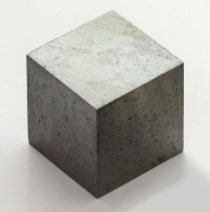 Ca – cu – cou – coCou cou – cot cot – cui cui – pic pic la colle – le col – un pic – un parc – il copie – un bocal – il calcule – le cacao – tricoter – il coule – il  recule – tu écoutes Elle a coupé – il coupera – il copie-Dans la classe, Coralie adore faire  du calcul et l’écriture. Sa copine Léa, lit des livres et ne bavarde jamais.-Ce matin, on est allés dans une forêt, on a fait du sport et une balade.Sépare les mots puis réécris la phrase.Cematinmacopineestvenueàl’école.-------------------------------------------------Elleestvenuesanssonsacàdos.-------------------------------------------------Samamanestenroute pourl’école.-------------------------------------------------Latortuemarchevite,c’estrigolo.-------------------------------------------------J’écoute la locomotive qui passe 1)Réponds aux questions en faisant une phrase.Où est la copine ?-------------------------------------------------Qui ramène le sac de  la copine ?------------------------------------------------- Que fait-on à l’école ?-------------------------------------------------  2) Epèle les mots (dis le nom des lettres du mot)PARKING – RANGAINE – KIWI –JEUX3) Ecris la phrase et dessine-la sur ton cahier.J’ai vu une cabane à côté du volcan.Complète avec les mots qui manquentgomme - matin – venue – venir - sacCe ----------, ma copine est ----------- sans son sac. Elle n’a pas de ----------- ni de stylo.Sa maman va ----------- tout de suite.Elle apporte le ----------- à dos.copine                                                                Dessine un lapin dans la luneRemets les mots dans l’ordre pour refaire la phrase.Je – l’école – vais – ne – pas – à ------------------------------------------------------------Je – l’école – vais – avec – copine – ma  – à ------------------------------------------------------------Je – trouve – sac – ne – pas – mon------------------------------------------------------------Maman – l’école – ramène – mon – sac ------------------------------------------------------------J’ai – malin – robot – un – qui – pour – moi - lit------------------------------------------------------------